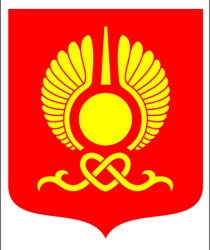 РОССИЙСКАЯ ФЕДЕРАЦИЯРЕСПУБЛИКА ТЫВАХУРАЛ ПРЕДСТАВИТЕЛЕЙ ГОРОДА КЫЗЫЛА      РЕШЕНИЕ «29»  августа 2018 г.                           г. Кызыл                                     № 420О даче согласия на передачу муниципального имущества городского округа «Город Кызыл Республики Тыва» в безвозмездное пользование Министерству здравоохранения Республики Тыва 	В соответствии с  федеральными законами от 26 июля 2006 г. № 135-ФЗ «О защите конкуренции», от 06 октября 2003 № 131-ФЗ «Об общих принципах организации местного самоуправления в Российской Федерации», Положением «О порядке управления, владения, пользования и распоряжения имуществом, находящимся в муниципальной собственности городского округа «Город Кызыл Республики Тыва», утвержденным Решением Хурала представителей города Кызыла от 28 марта 2006 № 145, Уставом городского округа «Город Кызыл Республики Тыва», утвержденным Решением Хурала представителей города Кызыла от 05 мая 2005 г. № 50, Хурал представителей города Кызыла РЕШИЛ:Дать согласие на передачу в безвозмездное пользование сроком на пять лет Министерству здравоохранения Республики Тыва муниципальное имущество городского округа «Город Кызыл Республики Тыва» в виде  нежилого помещения общей площадью 349, 1 кв.м., расположенного по адресу: г. Кызыл, микрорайон МЖК, д.3, пом. с 1 по 21.Контроль за исполнением настоящего решения возложить на Комитет по градостроительству, муниципальному имуществу и земельным вопросам Хурала представителей города Кызыла.Настоящее Решение вступает в силу со дня его принятия.Глава города Кызыла                                                                		Д. Оюн